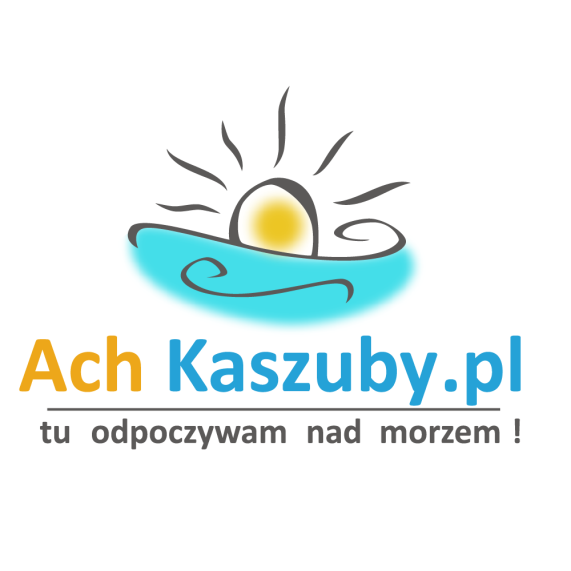                Regulamin przystani   Ach KaszubyAby zapewnić naszym Gościom spokojny i bezpieczny pobyt, opracowaliśmy poniższy regulamin.Klient dokonujący rezerwacji domku jednoznacznie akceptuje  niniejszy regulamin, który jest integralną częścią umowy wynajmu domków.1.Regulamin obowiązuje wszystkie osoby przebywające na terenie przystani Ach Kaszuby.2.Regulamin dostępny jest do wzglądu w każdym z wynajmowanych domków.3.Doba noclegowa rozpoczyna się o godz. 14.oo ,a kończy o 10.oo  dnia następnego.4.Opłata za wynajem domku powinna zostać uregulowana z góry w dniu przyjazdu po dokonaniu czynności meldunkowych.5.Warunkiem rezerwacji jest wpłata zadatku w kwocie nie mniejszej niż 30% wartości pobytu w terminie 3 dni od dnia dokonania rezerwacji.W przypadku braku dokonania wpłaty  zadatku w wyznaczonym terminie ,rezerwacja  ulega automatycznemu anulowaniu.6.Wpłacony zadatek stanowi potwierdzenie rezerwacji.7.Po otrzymaniu zadatku klient otrzyma e-mail. lub sms z potwierdzeniem rezerwacji.8.Rezerwacji można dokonać: telefonicznie lub  też za  pomocą poczty  elektronicznej : achkaszuby@wp.plnr.  Mob.       +48   728958138nr. stacj.          58 5835218829.W przypadku rezygnacji z najmu wpłacony zadatek nie podlega zwrotowi.10.W przypadku rezygnacji Gościa z pobytu w trakcie jego trwania, właściciel obiektu nie zwraca niewykorzystanej  części zapłaty.11W dniu przyjazdu pobierana jest kaucja w wysokości 200zł., jest zwracana w dniu wyjazdu po sprawdzeniu stanu wyposażenia domku oraz wysprzątaniu  przez Gości  aneksu kuchennego, wyposażenia wraz z lodówką.12.Cisza nocna obowiązuje w godz. 22.00-7.00 rana.13.W domkach obowiązuje całkowity zakaz palenia tytoniu.14.Tolerujemy zwierzęta domowe wyłącznie małej rasy, np.  :York, Shih tzu, Chihuahua za dodatkową opłatą  15 zł.za dobę.15.Goście ponoszą odpowiedzialność materialną za wszelkiego rodzaju uszkodzenia lub zniszczenia przedmiotów wyposażenia i urządzeń technicznych obiektu powstałych z ich winy.16.Goście są zobowiązani zawiadomić właściciela o wystąpieniu szkody niezwłocznie po jej stwierdzeniu.17.Właściciel nie ponosi odpowiedzialności materialnej za pozostawione mienie tj. parkujące samochody oraz mienie pozostawione w domkach.18.Na życzenie Gości jesteśmy w stanie wymienić wkładki w drzwiach za opłatą (cena wkładki).19.Goście zobowiązani są do zamykania okien ,wygaszania świateł, wyłączania urządzeń elektrycznych po opuszczeniu  domku.W przypadku niedostosowania się do tych zaleceń właściciel domków ma prawo bez zgody Gościa wejść do wnętrza domku.20.Użytkownicy grilla zobowiązani są do pozostawienia czystości po zakończonym grillowaniu.21.Turysta ma możliwość przyjmowania w swoich pomieszczeniach niezameldowanych Gości .Jest to jednak możliwe wyłącznie po wcześniejszym uzgodnieniu z właścicielem obiektu .Osoby  niezameldowane mogą przebywać na terenie obiektu w godz.9.00-21.00.22.Osoba wynajmująca jak i zameldowani Goście  nie mogą przekazywać domku innym osobom,także w czasie wynajmu.23.Na posesji znajduje się plac zabaw. Dzieci bawiące się na placu zabaw powinny być pod opieką opiekunów dorosłych.24Właścicielka domków nie ponosi odpowiedzialności za wypadki powstałe w trakcie korzystania z obiektów. Użytkownicy korzystają z placu zabaw na własną odpowiedzialność i odpowiadają materialnie za wyrządzone szkody.25.Parkowanie samochodów jest możliwe tylko w wyznaczonym specjalnie do tego miejscu lub innym wskazanym przez właściciela.26.W przypadku gdy Wynajmujący w sposób znaczący naruszy spokój lub dobra sąsiadów oraz nie przestrzega powszechnie stosowanych norm współżycia między ludźmi, właściciel zastrzega sobie prawo do wypowiedzenia Wynajmującemu pobytu w domku i  nie jest wówczas  zobowiązany do zwrotu pieniędzy za niewykorzystany okres pobytu.                                                                    Życzę moim Gościom miłego wypoczynku.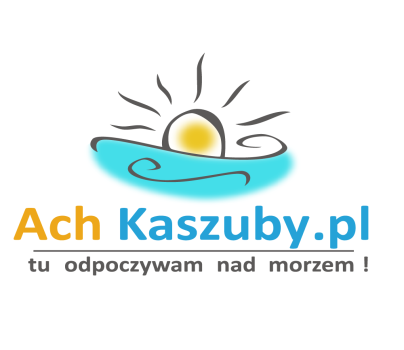        Marzena Jenek  Tel.mob    +48    728958138                 +48   728958131